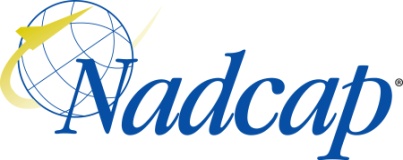 The Composites, Non Metallic Materials Manufacturing & Non Metallic Materials Testing Task Groups cover the following processes:Notice 1:	All times are approximate and subject to change.  Please contact PRI for updated information.Notice 2:	At the beginning of each day, the meeting will start with Opening Comments consisting of: Call to Order, Verbal Quorum Check, Introductions (as needed), Routing of the Attendance List (as needed)Notice 3:	Please bring your agenda with you to the meeting. Copies will not be available on-site.Best Practices: 1) Start all meetings on time. 2) Follow the agenda. 3) No long-winded discussions Caution: Restricted Export Controlled (e.g. ITAR, EAR) material is prohibited from presentations.  It is the responsibility of the presenter to ensure that this material is not included.  Presentations should not contain proprietary information without the approval of the organization which owns the information.RECORDING POLICY:Audio or video recording of Nadcap meetings is prohibited unless formal approval is received from all attendees and recorded in the minutes. Violators of this policy will be asked to stop recording. Failure to stop recording or repeated attempts to record may result in expulsion from the meeting and/or the Nadcap program.Monday, October 24, 2016 JOINT COMP/NMMM/NMMT CLOSED MEETING8:00 am15 minutes1.0	OPENING COMMENTS (DAILY)1.1	CALL TO ORDER/VERBAL QUORUM CHECK1.2	SAFETY INFORMATION:1.3	REVIEW CODE OF ETHICS (REF: ATTENDEES’ GUIDE) AND MEETING CONDUCT1.4	PRESENT THE ANTITRUST VIDEO1.5	REVIEW AGENDA8:15 am45 minutes2.0	REVIEW DELEGATION STATUS9:00 am2 hours3.0	COMP/NMMM/NMMT AUDITOR PERFORMANCE REVIEW11:00 am60 minutes4.0	AUDITOR CONSISTENCY SUB-TEAM REPORT OUT12:00 – 1:00 pmLUNCH BREAK1:00 pm60 minutes5.0	SUPPLIER MATURITY RATING2:00 pm2 hours6.0	OPEN DISCUSSION4:00 pmADJOURNMENTTuesday, October 25, 2016 COMP OPEN MEETING7:00 am – 8:00 amSupplier Orientation & Tutorial 8:00 am1.0	Opening Comments (daily)8:15 am30 minutes2.0	COMP Staff Report8:45 am30 minutes3.0	COMP (SSC) Report9:15 am60 minutes4.0	Autoclave Control Systems & Automated Inspection10:15 am15 Minute Break10:30 am60 minutes5.0	Kitting Only Scope of Accred.11:30 am30 minutes6.0	(AQS) Representative Report Out12:00 – 1:00 pmLunch Break1:00 pm60 minutes7.0	EMA Cleaning Auditors Handbook Guidance2:00 pm60 minutes8.0	Potential New AC7118 Questions3:00 pm15 Minute Break3:15 pm75 minutes9.0	Open Discussion4:30 pm15 minutes10.0	Meeting Close Out4:45 pmADJOURNMENT5:00 pm – 6:30 pmSupplier Support Committee Meeting 5:00 pm – 7:00 pmNMC Planning & Ops Meeting Wednesday, October 26, 2016 NMMM/NMMT open meeting8:00 am – 10:00 amNadcap Management Council Meeting – All members are encouraged to attend this informative and important meeting.10:30 am15 minutes1.0	NMMM/NMMT Opening Comments (daily)1.1	Call to Order/Quorum Check1.2	Introductions1.3	Safety Information:1.4	Review Code of Ethics (Ref: Attendees’ Guide) and Meeting Conduct1.5	Present the Antitrust Video1.6	Acceptance of Meeting Minutes1.7	Review Agenda10:45 am75 minutes2.0	NMMM/NMMT Staff Report12:00 – 1:00 pmLunch Break1:00 pm60 minutes3.0	2017 Interlaboratory Proficiency Testing (IPT) Planning2:00 pm60 minutes4.0	Grip Alignment Update3:00 pm15 Minute Break3:15 pm60 minutes5.0	AC7122-I Specimen Fabrication Additional Questions4:15 pm45 minutes6.0	ISO17043 and Proficiency Test (PT) Providers5:00 pmADJOURNMENTThursday, October 27, 2016 Nmmm/nmmt open meeting8:00 am15 minutes7.0	NMMM/NMMT Opening Comments (daily)7.1	Call to Order/Quorum Check7.2	Introductions7.3	Safety Information:7.4	Review Code of Ethics (Ref: Attendees’ Guide) and Meeting Conduct7.5	Review Agenda8:15 am60 minutes8.0	Exova PTP (Proficiency Testing Program) Data Presentation9:15 am30 minutes9.0	Uncalibrated Timers, When May They Be Used?9:45 am15 Minute Break10:00 am60 minutes10.0	Test Standards and Tolerances11:00 am90 minutes11.0	Open Discussion12:30 pm30 minutes12.0	Meeting Close Out1:00 pmADJOURNMENTMonday, October 24, 2016 JOINT COMP/NMMM/NMMT CLOSED MEETING(quorum must be verbally established DAILY at the beginning of each meeting)Tuesday, October 25, 2016 COMP OPEN MEETING(quorum must be verbally established DAILY at the beginning of each meeting)Wednesday, October 26, 2016 NMMM/NMMT open meeting(quorum must be verbally established DAILY at the beginning of each meeting)Thursday, October 27, 2016 Nmmm/nmmt open meeting(quorum must be verbally established DAILY at the beginning of each meeting)AC7118AC7122 (P, I and R)AC7124Compression MoldingAC7122/1 - Mechanical TestingAC7124/1 - Resin ManufacturingCore ProcessingAC7122/2 - Physical TestingAC7124/2 - Prepreg ManufacturingLiquid Resin ProcessingAC7122/3 - Chemical TestingAC7124/3 - Adhesives ManufacturingMetal BondingAC7122/4 - Thermal AnalysisAC7124/4 - Core ManufacturingPrepreg/Adhesive Bond/Resin Film InfusionAC7122/5 - FlammabilityAC7124/5- Fiber Manufacturing8:00 am15 minutesCLOSEDOPENING COMMENTS (DAILY)CALL TO ORDER/VERBAL QUORUM CHECKVERIFY ONLY SUBSCRIBER MEMBERS ARE IN ATTENDANCEINTRODUCTIONSSAFETY INFORMATION:REVIEW FIRE EXITS IN MEETING ROOMINFORM PRI STAFF PERSON OF ANY EMERGENCIESREVIEW CODE OF ETHICS (REF: ATTENDEES’ GUIDE) AND MEETING CONDUCTPRESENT THE ANTITRUST VIDEO REVIEW AGENDATara Campbell8:15 am45 minutesCLOSEDREVIEW DELEGATION STATUSDELEGATION REVIEW OF CONSULTANT REVIEWERS AND STAFF ENGINEERJohn Tibma9:00 am2 hoursCLOSEDCOMP/NMMM/NMMT AUDITOR PERFORMANCE REVIEWAUDITOR STATISTICSREVIEW SUBMITTED OBSERVATION AUDIT FORMSOBSERVATION AUDIT STATISTICAL REVIEWJohn Tibma11:00 am60 minutesCLOSEDAUDITOR CONSISTENCY SUB-TEAM REPORT OUTAUDITOR RATING SYSTEM REVIEWOBSERVATION AUDIT SELECTIONRichard Perrett12:00 – 1:00 pmLUNCH BREAK1:00 pm60 minutesCLOSEDSUPPLIER MATURITY RATINGSHOULD A FORM BE CREATED FOR AUDITORS TO RATE SUPPLIER MATURITY?John Tibma2:00 pm2 hoursCLOSEDOPEN DISCUSSIONTOPICS THAT HAVE COME UP SINCE THE PREVIOUS MEETINGJohn Tibma4:00 pmCLOSEDADJOURNMENT7:00 am – 8:00 amSupplier Orientation & Tutorial – An introduction and overview of the Nadcap program8:00 amOPENOpening Comments (daily)Call to Order/Quorum CheckIntroductionsSafety Information:Review Fire Exits in Meeting RoomInform PRI Staff person of any emergenciesReview Code of Ethics (Ref: Attendees’ Guide) and Meeting ConductPresent the Antitrust Video Acceptance of Meeting MinutesReview AgendaTara Campbell8:15 am30 minutesOPENCOMP Staff ReportRecent ActivitiesAuditor StatusAudit Statistical SummaryAuditor Conference Report OutFuture Meeting InformationJohn Tibma8:45 am30 minutesOPENCOMP Supplier Support Committee (SSC) ReportVitorio Stana9:15 am60 minutesOPENAutoclave Control Systems & Automated InspectionUpdate on capabilities of current autoclave technologyDave Mason10:15 amOPEN15 Minute Break10:30 am60 minutesOPENKitting Only Scope of AccreditationRAIL Item 195 subteam update of proposed AC7118 revisionAnne Stanley/Patrick Dunleavy11:30 am30 minutesOPENAerospace Quality Systems (AQS) Representative Report OutRAIL Item 196 subteam report out on creating guidance for AC7118 question 6.34Sally Spindor12:00 – 1:00 pmLunch Break1:00 pm60 minutesOPENEMA Cleaning Auditors Handbook GuidanceRAIL Item 196 subteam report out on creating guidance for AC7118 question 6.34Tara Campbell2:00 pm60 minutesOPENPotential New AC7118 QuestionsSubteam to report out on new questions concerning calibration, TUS, DPD, FAI, etcLance Loeks3:00 pmOPEN15 Minute Break3:15 pm75 minutesOPENOpen DiscussionTopics that have come up since the previous meetingJohn Tibma4:30 pm15 minutes OPENMeeting Close OutTara Campbell4:45 pmOPENADJOURNMENT5:00 pm – 6:30 pmSupplier Support Committee Meeting - All suppliers are encouraged to attend.5:00 pm – 7:00 pmNMC Planning & Ops Meeting – Task Group Chairs & Staff Engineers are required to attend.8:00 am – 10:00 amNadcap Management Council Meeting – All members are encouraged to attend this informative and important meeting.Nadcap Management Council Meeting – All members are encouraged to attend this informative and important meeting.Nadcap Management Council Meeting – All members are encouraged to attend this informative and important meeting.10:30 am 15 minutesOPENNMMM/NMMT Opening Comments (daily)Call to Order/Quorum CheckIntroductionsSafety Information:Review Fire Exits in Meeting RoomInform PRI Staff person of any emergenciesReview Code of Ethics (Ref: Attendees’ Guide) and Meeting ConductPresent the Antitrust Video Acceptance of Meeting MinutesReview AgendaTara Campbell10:45 am75 minutesOPENNMMM/NMMT Staff ReportRecent ActivitiesAuditor StatusAudit Statistical SummaryAuditor Conference Report OutFuture Meeting InformationJohn Tibma12:00 – 1:00 pmLunch Break1:00 pm60 minutesOPEN2017 Interlaboratory Proficiency Testing (IPT) PlanningPlanning of tests and scope of work for 2017 IPTJohn Hrycushko2:00 pm60 minutesOPENGrip Alignment UpdateGrip Alignment Experiment Report  Proposed ASTM E1012 Annex A2 Compensation LimitsProposed Handbook ClarificationNatalia Becerra3:00 pmOPEN15 Minute Break3:15 pm60 minutesOPENAC7122-I Specimen Fabrication Additional QuestionsReport of Task Group feedback concerning addition of AC7118 questions proposed at June Nadcap meeting in LondonJohn Tibma4:15 pm45 minutesOPENISO17043 and Proficiency Test (PT) ProvidersSubscriber feedback and discussion on formally requiring any PT providers to be accredited to ISO17043John Tibma5:00 pmOPENADJOURNMENT8:00 am15 minutesOPENNMMM/NMMT Opening Comments (daily)Call to Order/Quorum CheckIntroductionsSafety Information:Review Fire Exits in Meeting RoomInform PRI Staff person of any emergenciesReview Code of Ethics (Ref: Attendees’ Guide) and Meeting ConductReview AgendaTara Campbell8:15 am60 minutesOPENExova PTP (Proficiency Testing Program) Data PresentationSanitized Results of most recent Exova PTPChristine Brassine9:15 am30 minutesOPENUncalibrated Timers, When May They Be Used?Propose a handbook clarification for AC7122/2 question  16.2.9 (and other similar questions in the other AC7122 checklists) illustrating when it is acceptable to use an uncalibrated timerJohn Tibma9:45 amOPEN15 Minute Break10:00 am60 minutesOPENTest Standards and TolerancesWhat tolerances are appropriate when the standard utilizes nominal test parameter values without providing a tolerance?John Hrycushko11:00 am90 minutesOPENOpen DiscussionTopics that have come up since the previous meetingJohn Tibma12:30 pm30 minutesOPENMeeting Close OutTara Campbell1:00 pmOPENADJOURNMENT